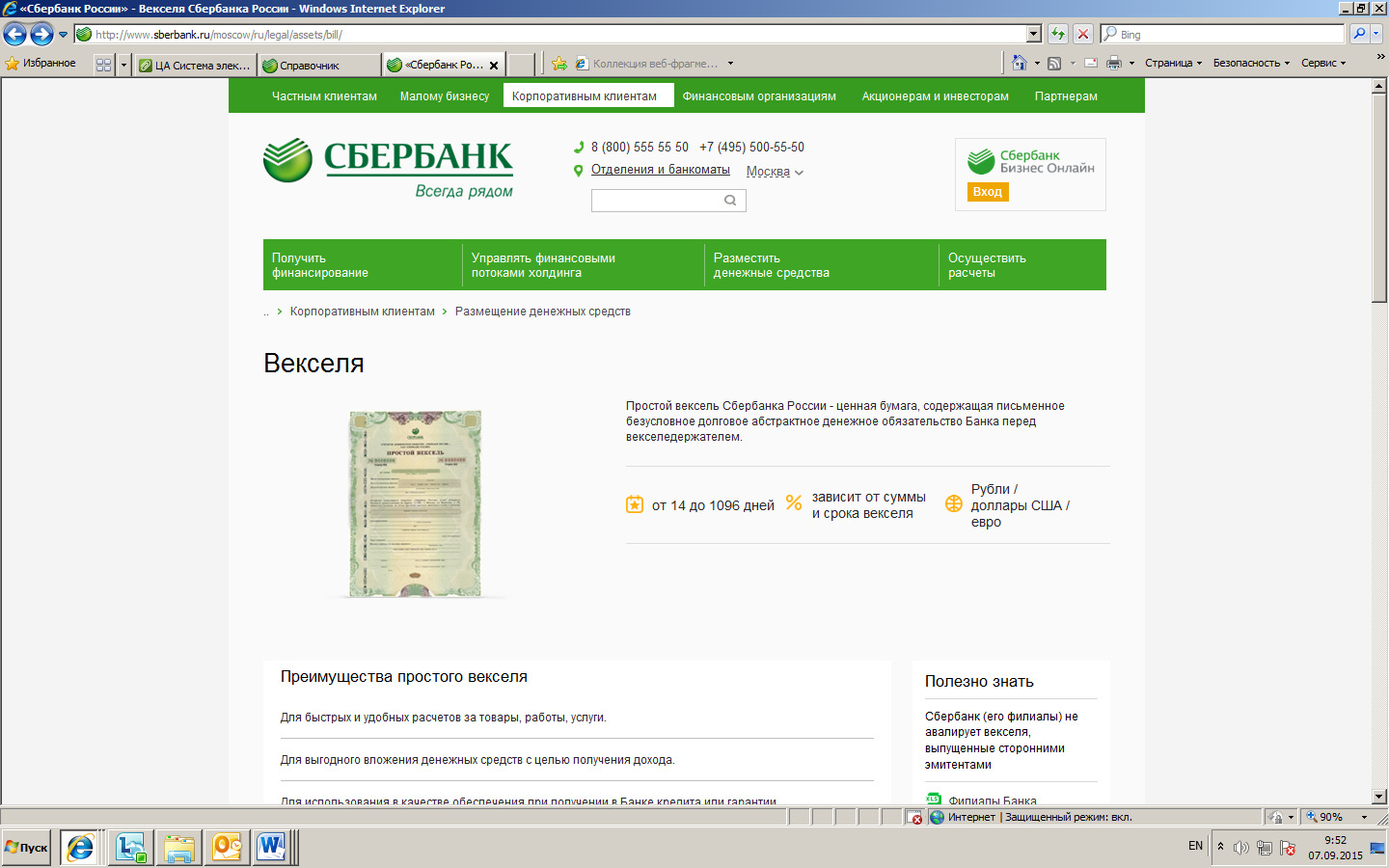 СОГЛАШЕНИЕ   № СО - ____/ _____ - ______о досрочной оплате простого векселя ПАО Сбербанкг. _____________                                                                                       «___» __________ 20__ г.	Публичное  акционерное  общество «Сбербанк России»,  именуемое в дальнейшем «Банк», в лице ____________________________________________________________________,( должность и ФИО полностью) действующего на основании Устава, Положения о ______________________________________________________, Доверенности ____________и ______________________________________________________________, именуемое (ый) в       (ФИО полностью)дальнейшем «Векселедержатель», именуемые далее Стороны, заключили настоящее Соглашение о нижеследующем:1. ПРЕДМЕТ СОГЛАШЕНИЯ1.1. Векселедержатель передает, а Банк принимает у Векселедержателя по Акту приема-передачи от «___» __________ 20__ г. и обязуется оплатить следующие простые векселя Банка: 2. ОБЯЗАННОСТИ СТОРОН 2.1. Банк обязуется оплатить цену досрочного учета указанных в пункте 1.1 настоящего Соглашения простых векселей в течение 2 (Двух) банковских дней со дня подписания настоящего Соглашения путем безналичного перечисления на счет Векселедержателя.3. СРОК ДЕЙСТВИЯ, ПОРЯДОК  РАСТОРЖЕНИЯ И ИЗМЕНЕНИЯ СОГЛАШЕНИЯ3.1. Срок действия настоящего Соглашения начинается датой его подписания и заканчивается полным исполнением сторонами своих обязательств по настоящему Соглашению.3.2. Все изменения и дополнения к настоящему Соглашению действительны, если они совершены в письменной форме и подписаны полномочными представителями Сторон.4. ОТВЕТСТВЕННОСТЬ СТОРОН4.1. В случае нарушения сторонами взятых на себя обязательств по настоящему Соглашению они несут ответственность в порядке и в объеме, предусмотренном действующим законодательством.5. ПРОЧИЕ УСЛОВИЯ5.1. Векселедержатель дает свое согласие Банку на сбор, запись, систематизацию, накопление, хранение, уточнение (обновление, изменение), извлечение, использование, обезличивание, блокирование, удаление и уничтожение, в том числе автоматизированные, своих персональных данных в специализированной электронной базе данных о моих фамилии, имени, отчестве, дате и месте рождения, адресе, семейном, социальном, имущественном положении, образовании, профессии, доходах, месте работы, а также иной информации личного характера, которая может быть использована при предоставлении Банком банковских услуг _______________________________________________________________________________                                 (наименование организации, которой предоставляются банковские услуги)(далее – Общество), а также для внедрения Банком продуктов и услуг, информирования меня о  продуктах и услугах, предложения мне продуктов и услуг Банка, и в целях участия в опросах/анкетировании, проводимых Банком для изучения и исследования мнения клиентов о качестве обслуживания и услугах Банка, при условии гарантии неразглашения данной информации третьим лицам.Векселедержатель согласен на предоставление информации и предложение продуктов путем направления почтовой корреспонденции по домашнему адресу, посредством электронной почты, телефонных обращений, СМС – сообщений.Настоящее согласие действует с момента подписания настоящего соглашения в течение срока предоставления Банком банковских услуг мне и пяти лет после прекращения указанных услуг. По истечении указанного срока действие настоящего согласия считается продленным на каждые следующие пять лет при отсутствии у Банка сведений о его отзыве.5.2. Все споры и разногласия, которые могут возникнуть из настоящего Соглашения или в связи с ним, разрешаются в порядке, установленном законодательством.5.3. Настоящее Соглашение составлено в двух экземплярах. Один экземпляр хранится в Банке, второй экземпляр передается Векселедержателю. Все экземпляры имеют одинаковую юридическую силу.6. Местонахождение, адреса и  реквизиты сторон:БАНКМесто нахождения: г. МоскваАдрес: 117997, г. Москва, ул. Вавилова, 19Наименование филиала Банка и его почтовый адрес: _______________________________________________________________________________________________Счет №/ SWIFT __________________________ в ____________________________________________________________________________________________________________________ИНН: 7707083893Телефон: ___________________________Факс: ___________________________________________           _______________	   _________________          (должность)                                  (подпись)		         (Ф.И.О.)                                                                  М.П.ВЕКСЕЛЕДЕРЖАТЕЛЬФ.И.О. (полностью):______________________________________________________________Паспорт _____________________ выдан ____________________________________________                              (номер документа)                                                                  (когда,  кем)Адрес (место жительства/ пребывания) _______________________________________________________________________________                                                                       (регистрация в паспорте) Гражданство_______________________                                      (страна)Почтовый адрес (место фактического проживания/ пребывания) _______________________________________________________________________________      (заполняется по желанию векселеприобретателя, если отличается от  места  регистрации в паспорте)_______________________________________________________________________________________________Счет № _______________________ в _______________________________________________                                         (кредитная организация,  в которой открыт счет векселеприобретателя)БИК/ SWIFT _________ корр. счет №_______________________(сведения о кредитной организации,  в которой открыт счет векселеприобретателя)ИНН: __________________________Телефон: ________________________Факс: ____________________________________________              _________________    (подпись)                                                (Ф.И.О.)________________________________________________________________________________________________(отметки работников Банка, ответственных за соглашение).№ п/пСерия и номер векселяДатасоставления векселяНаименование  Банка, выдавшего вексельВексельная сумма(номинал), вид валютыЦена досрочного учета векселя, вид валютыСрок и дата платежа, установленные по векселюПримечанияИтого:Итого:Итого:Итого:Реквизиты представителя:ФИО (полностью) ______________________________________________________________Паспорт _______________ выдан __________              (номер документа)             (когда, кем)_______________________________________Адрес (место жительства/ пребывания) ___________________________                    (регистрация в паспорте) ______________________________________                               Почтовый адрес (место фактического проживания/ пребывания)__________________________________________________________________________________